Материально-техническое обеспечение и оснащённость образовательного процесса      Информация о детской  игровой и спортивной площадке и должностных лицах, отвечающих за техническое состояние. 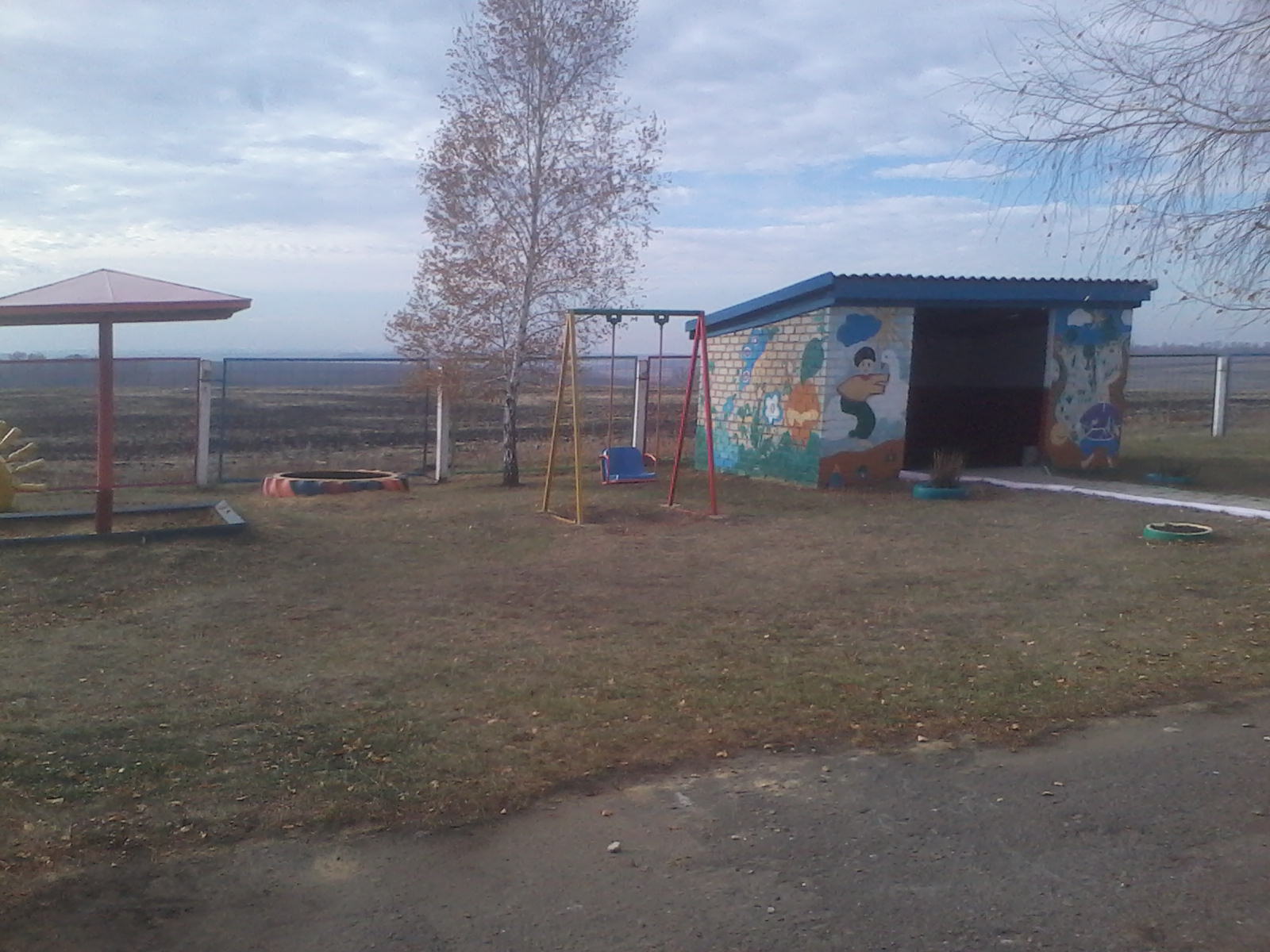 1. В дошкольном учреждении созданы необходимые условия для сохранения и укрепления здоровья детей. Имеется  спортивная площадка, которая  оборудована в соответствии с требованиями СанПиН. На площадке имеются: беговая дорожка,  полоса «препятствий», кольцеброс,  игровое поле для игр с элементами спорта (футбол),  детская горка - 1 штука, лесенка, песочница, качели, скамейки, теневой навес.Игровая  прогулочная  площадка  имеет  место для подвижных игр.В целях создания безопасной и комфортной среды для полноценного развития детей и подростков, предупреждения травматизма несовершеннолетних граждан, а также упорядочения системы контроля за содержанием и обслуживанием детского игрового и спортивного оборудования  на территории МБДОУ  в детском саду утвержден паспорт  и схема расположения детской  игровой и спортивной площадки,  находящихся на территории  МБДОУ.На начало каждого учебного года принимается акт осмотра и проверки оборудования детской   игровой  и  спортивной площадки  МБДОУ.Ответственный за ежегодный (1 раз в год) и функциональный (1 раз в 1-3 месяца) осмотр игрового и спортивного оборудования в МБДОУ -председатель комиссии по соблюдению правил техники безопасности в МБДОУ,  воспитатель Балабас О.Г.Ответственными за регулярный визуальный осмотр игрового и спортивного оборудования  назначены воспитатели Балабас О.Г. и Козенко Е.Я.       Ответственные за осмотры,  ежедневно отмечают  в журнале результатов данные  контроля  за техническим состоянием оборудования  детской игровой и  спортивной  площадки МБДОУ.        Контроль за эксплуатацией игрового и спортивного оборудования, расположенных на территории МБДОУ, ведет заведующий  Ярцева С.Ю.Также имеется музыкально - физкультурный зал,  оснащенный необходимым набором инвентаря для организации двигательной деятельности детей в течение дня.1. Мячи разных размеров.2. Скакалки длинные и короткие.3. Обручи большие и маленькие.4. Кегли.5. Дорожка здоровья.7. Палки гимнастические большие и маленькие.8. Гимнастические скамейки.9. Мешочки с песком для метания.10. Мат.         В детском саду используются различные формы организации двигательной активности детей: утренняя гимнастика, непосредственно образовательная деятельность по физической культуре  3 раза в неделю, подвижные игры и физические упражнения на прогулке, физкультурные минутки, бодрящая гимнастика после сна, спортивные праздники и развлечения.Помещения предназначенные для пребывания, игр и образовательной деятельности детей для использования инвалидами и лицами с ОВЗ доступны условно.Материально-техническое обеспечение и оснащённость образовательного процессаСведения об обеспеченности доступа в здание образовательной организации инвалидов и лиц с ограниченными возможностями здоровья.В      МБДОУ «Станиченский  детский сад» Алексеевского городского округа  не обучаются инвалиды и лица с ограниченными возможностями здоровья, требующие обеспеченности доступа в здание дошкольного учреждения.Сведения о доступе к информационным системам и информационно-телекоммуникационным сетям, в том числе приспособленным для использования инвалидами и лицами с ограниченными возможностями здоровьяИмеется доступ к информационно-телекоммуникационной сети интернет.В    МБДОУ «Станиченский  детский сад» Алексеевского городского округа не обучаются инвалиды и лица с ограниченными возможностями здоровья, требующие особых условий для доступа к информационным системам и информационно-телекоммуникационным сетям. Сведения об электронных образовательных ресурсах, к которым обеспечивается доступ обучающихся, в том числе приспособленные для использования инвалидами и лицами с ограниченными возможностями здоровьяДошкольное учреждение оснащено компьютером, который имеет доступ к сети Интернет. Доступ педагогических работников к информационным ресурсам осуществляется в целях получения ими информации и качественного осуществления педагогической, научной, методической или исследовательской деятельности.В    МБДОУ «Станиченский  детский сад» Алексеевского городского округа не обучаются инвалиды и лица с ограниченными возможностями здоровья, которым требуется доступ к ЭОР, приспособленные для использования инвалидами и лицами с ограниченными возможностями здоровья.Сведения о наличии специальных технических средств обучения коллективного и индивидуального пользования для инвалидов и лиц с ограниченными возможностями здоровьяВ      МБДОУ «Станиченский  детский сад» Алексеевского городского округа нет обучающихся, нуждающихся в специальных технических средствах обучения коллективного и индивидуального пользования для инвалидов и лиц с ограниченными возможностями здоровья.